VisionBakgrund arbetsmiljö
Med många nya medarbetare och en förändrad organisation är många osäkra på både rutiner och arbetssätt. Då vi gått från daggående gruppchefer till skiftgående driftledare behövs en större spridning på våra skyddsombud för bättre förutsättningar med det systematiska arbetsmiljöarbetet. 
Trenden för olycksfall är fortfarande oroande hög, vi behöver påverka till förändring för ett säkrare beteende.Mål ArbetsmiljöFärre olycksfall till följd av beteendenInvolvera underhålls skyddsombud tydligare i arbetsmiljöarbetet kring skyddsronder och förändringsarbeteUtöka antalet skyddsombud per arbetsområdeFå fler att skriva riskobservationer i PIABakgrund organisationVi vill att det ska vara enkelt för medlemmen att hitta rätt information och den ska finnas lättillgänglig på hemsidan. I vissa roller är det oklart vad som ingår i ens arbetsuppgifter. Det finns risk för stress om förväntningarna är högre än vad som egentligen ryms inom vissa roller, därför vill vi att alla som arbetar har en rollbeskrivning som talar om vad som ingår i arbetet.Mål organisationEn hemsida i linje med medlemmarnas önskemålInföra en roll som webbredaktör för avdelningenTydligare rollbeskrivningar för underhållsorganisationenAll lön och alla tillägg ska finnas med i lokalavtaletBakgrund Avtalsrörelsen 2023Vi lever i en tid med krig i Ukraina, rusande inflation, kostnadsökningar och en osäker arbetsmarknad för våra medlemmar. Samtidigt som våra arbetsgivare gör rekordvinster. I debatten hörs röster om att vi måste hålla nere lönekraven för att inte späda på inflationen. Pappers har vid förbundsmötet den 27/11 ställt sig bakom LO-samordningen med de gemensamma kraven. Lönekravet ligger på 4,4%.Vi måste ha en god organisation för informationsflödet till våra medlemmar från den 21/12 när vi överlämnar våra krav till IndustriArbetsgivarna, tills vi slutligen tecknar avtal i månadsskiftet mars/april.Vi måste ha en god beredskap för konflikt. Om vi inte själva utlöser en konflikt så kan vi komma att dras in i en konflikt som sympatiåtgärder till de andra LO-förbunden.Mål Avtalsrörelsen 2023En välinformerad medlemskårEn väl förberedd konfliktorganisationBakgrund UNG i PappersUng 2022 var bara startskottet. Under UNG-rörelsen har mottot varit 
“Vi Vill”, kongressen 2022 handlade i stället om “Vi ska”. Under kommande år ska vi göra verklighet av resultatet från det arbete man gjort i samband med UNG 2022. 
Det pågår en generationsväxling bland medlemmarna inom Pappers och vi behöver se till att det finns yngre som vill verka som fackliga företrädare i framtiden. Vi behöver säkerställa att vi fångar upp frågor som är viktiga för alla medlemmar, oavsett ålder.Mål UNG i PappersKombinera UNG- och studieverksamheten inom avdelningenGemensam utbildning för unga i distriktetBeskrivning hur handlingsplanen ska tas fram för att lyckas med vi-känslan.
Verksamhetsplanering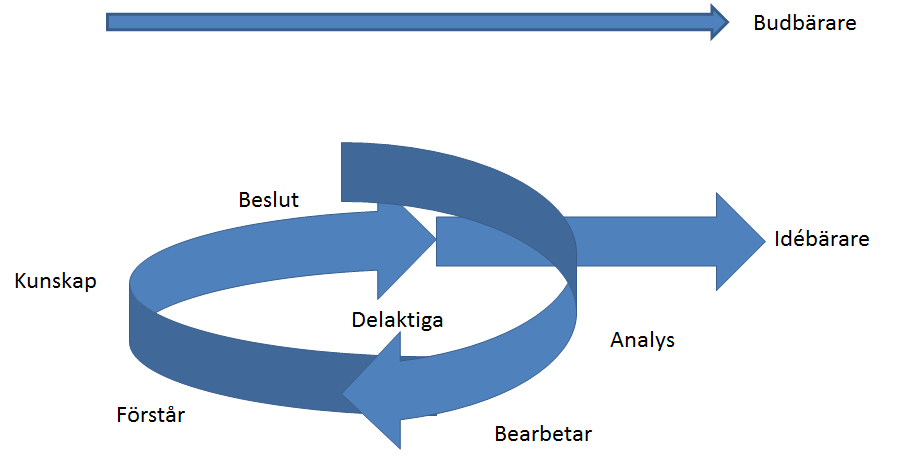 Verksamhetsplaneringen ska vara ett viktigt verktyg.Den ska innehålla våra mål, vara tydlig och innehålla en organisation som arbetar mot målen.Genomgång av planeringsförutsättningar från förbundet80/20% av tiden ska ligga som grund för att planera verksamhetenOmformulering av mål som ska kunna kännas igen i vår vision.Områden och hur målen ska beskrivas enligt nedan:Vi tog fram fyra områden som vi vill fokusera på under 2023ArbetsmiljöOrganisationAvtalsrörelsen 2023UNG i PappersMål
-Beskrivande tillstånd i nutid (är, har)
-Ska gå att mäta/ bedöma i kvantitet eller kvalitet.
-Ska kunna förstås av alla
-Gärna en utmaning